SPECYFIKACJA WARUNKÓW ZAMÓWIENIA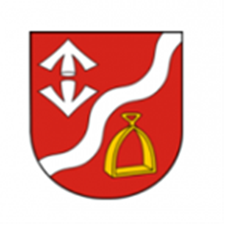 ZAMAWIAJĄCYGmina Wiśniowa38-124 Wiśniowa 150 REGON: 690582217	NIP: 8191565070Nr tel. 17-2775063Nr fax. 17-2775901e-mail: przetargi@wisniowa.plGodziny pracy:  pon. 9:00 – 17:00, wt. – pt. 7:00 – 15.00, Adres strony internetowej prowadzonego postępowania:https://platformazakupowa.pl/pn/wisniowa„Przygotowanie i dostawa gorących posiłków do Żłobka Samorządowego w Wiśniowej, Przedszkola Samorządowego w Wiśniowej oraz dla uczniów szkół z terenu Gminy Wiśniowa w roku szkolnym 2023/2024” (Znak sprawy: ZEAS.271.1.9.2023)ZATWIERDZAMWójt Gminy Wiśniowa – Marcin KutWiśniowa, 29.05.2023 Gmina Wiśniowa, Wiśniowa 150, 38-124 Wiśniowa, NIP 8191565070, REGON 690582217tel. 17 277-50-63adres poczty elektronicznej: przetargi@wisniowa.plstrona internetowa Zamawiającego: https://wisniowa.pl/strona internetowa prowadzonego postępowania: platformazakupowa.pl pod adresem https://platformazakupowa.pl/pn/wisniowaUwaga! Zamawiający przypomina, że w toku postępowania zgodnie z art. 61 ust. 2 ustawy PZP komunikacja ustna dopuszczalna jest jedynie w toku negocjacji lub dialogu oraz w odniesieniu do informacji, które nie są istotne.Tryb udzielenia zamówienia i wartość zamówieniaPostępowanie o udzielenie zamówienia publicznego prowadzone jest w trybie podstawowym bez przeprowadzenia negocjacji, na podstawie art. 275 pkt 1 ustawy z dnia 11 września 2019 r. – Prawo zamówień publicznych (tekst jedn. Dz.U. z 2022 r., poz. 1710 ze zm.), zwanej dalej ,,Ustawą” lub „ustawą PZP”. Wartość zamówienia jest mniejsza od progów unijnych określonych w art. 3 ust. 1 pkt 1 oraz ust. 2 ustawy w odniesieniu do usług. Do czynności podejmowanych przez Zamawiającego i Wykonawców stosuje się przepisy ustawy z dnia 23 kwietnia 1964r. – Kodeks cywilny (tekst jedn. Dz. U. z 2020 r., poz. 1740), jeżeli przepisy Ustawy nie stanowią inaczej.Oferty częściowe, wariantowe, oferty w postaci katalogów elektronicznych, umowa ramowa, zamówienia zastrzeżoneZamawiający nie dopuszcza składanie ofert częściowych. Uzasadnienie: Zamawiający nie dopuszcza składanie ofert częściowych. Podział zamówienia  na części groziłby nadmiernymi  trudnościami technicznymi z uwagi na spójny charakter przedsięwzięcia , który   uniemożliwia wydzielenie racjonalnego etapu stanowiącego ewentualną część zamówienia. Potrzeba skoordynowania  działań  różnych wykonawców realizujących  poszczególne części zamówienia  mogłaby poważnie  zagrozić  właściwemu wykonaniu zamówienia dlatego Zamawiający nie dokonał podziału zamówienia na częściZamawiający nie dopuszcza możliwości składania ofert wariantowych w rozumieniu art. 92 ust. 1 ustawy PZP.Zamawiający nie przewiduje złożenia oferty w postaci katalogów elektronicznych.Zamawiający nie prowadzi postępowania w celu zawarcia umowy ramowej.Zamawiający nie zastrzega możliwości ubiegania się o udzielenie zamówienia wyłącznie przez Wykonawców, o których mowa w art. 94 ustawy.Informacje o środkach komunikacji elektronicznej, przy użyciu których zamawiający będzie komunikował się z wykonawcami, oraz informacje o wymaganiach technicznych 
i organizacyjnych sporządzania, wysyłania i odbierania korespondencji elektronicznejOsobą uprawnioną do kontaktu z Wykonawcami jest: Osobami uprawnionymi do kontaktu z Wykonawcami są:w sprawach proceduralnych: Angelika Bujakstanowisko służbowe: Podinspektor ds. zamówień publicznyche-mail: przetargi@wisniowa.pltel. 17 277-50-63godziny pracy: poniedziałek, w godz. 9:00 – 17:00, od wtorku do piątku w godz. 7:00 – 15:00.w sprawach dotyczących przedmiotu zamówienia: Roman Klocek stanowisko służbowe Dyrektor ZEASPostępowanie prowadzone jest w języku polskim za pośrednictwem platformazakupowa.pl pod adresem: https://platformazakupowa.pl/pn/wisniowaW celu skrócenia czasu udzielenia odpowiedzi na pytania komunikacja między zamawiającym a wykonawcami w zakresie: - przesyłania Zamawiającemu pytań do treści SWZ;- przesyłania odpowiedzi na wezwanie Zamawiającego do złożenia podmiotowych środków dowodowych;- przesyłania odpowiedzi na wezwanie Zamawiającego do złożenia/poprawienia/uzupełnienia oświadczenia, o którym mowa w art. 125 ust. 1, podmiotowych środków dowodowych, innych dokumentów lub oświadczeń składanych w postępowaniu;- przesyłania odpowiedzi na wezwanie Zamawiającego do złożenia wyjaśnień dotyczących treści oświadczenia, o którym mowa w art. 125 ust. 1 lub złożonych podmiotowych środków dowodowych lub innych dokumentów lub oświadczeń składanych w postępowaniu;- przesyłania odpowiedzi na wezwanie Zamawiającego do złożenia wyjaśnień dot. treści przedmiotowych środków dowodowych;- przesłania odpowiedzi na inne wezwania Zamawiającego wynikające z ustawy - Prawo zamówień publicznych;- przesyłania wniosków, informacji, oświadczeń Wykonawcy;- przesyłania odwołania/inneodbywa się za pośrednictwem platformazakupowa.pl i formularza „Wyślij wiadomość do zamawiającego”. Za datę przekazania (wpływu) oświadczeń, wniosków, zawiadomień oraz informacji przyjmuje się datę ich przesłania za pośrednictwem platformazakupowa.pl poprzez kliknięcie przycisku  „Wyślij wiadomość do zamawiającego” po których pojawi się komunikat, że wiadomość została wysłana do zamawiającego.Zamawiający będzie przekazywał wykonawcom informacje za pośrednictwem platformazakupowa.pl. Informacje dotyczące odpowiedzi na pytania, zmiany specyfikacji, zmiany terminu składania i otwarcia ofert Zamawiający będzie zamieszczał na platformie w sekcji “Komunikaty”. Korespondencja, której zgodnie z obowiązującymi przepisami adresatem jest konkretny wykonawca, będzie przekazywana za pośrednictwem platformazakupowa.pl do konkretnego wykonawcy.Wykonawca jako podmiot profesjonalny ma obowiązek sprawdzania komunikatów i wiadomości bezpośrednio na platformazakupowa.pl przesłanych przez zamawiającego, gdyż system powiadomień może ulec awarii lub powiadomienie może trafić do folderu SPAM.Zamawiający, zgodnie z Rozporządzeniem Prezesa Rady Ministrów z dnia 30 grudnia 2020r. w sprawie sposobu sporządzania i przekazywania informacji oraz wymagań technicznych dla dokumentów elektronicznych oraz środków komunikacji elektronicznej w postępowaniu o udzielenie zamówienia publicznego lub konkursie (Dz. U. z 2020r. poz. 2452), określa niezbędne wymagania sprzętowo - aplikacyjne umożliwiające pracę na platformazakupowa.pl, tj.:stały dostęp do sieci Internet o gwarantowanej przepustowości nie mniejszej niż 512 kb/s,komputer klasy PC lub MAC o następującej konfiguracji: pamięć min. 2 GB Ram, procesor Intel IV 2 GHZ lub jego nowsza wersja, jeden z systemów operacyjnych - MS Windows 7, Mac Os x 10 4, Linux, lub ich nowsze wersje,zainstalowana dowolna, inna przeglądarka internetowa niż Internet Explorer,włączona obsługa JavaScript,zainstalowany program Adobe Acrobat Reader lub inny obsługujący format plików .pdf,Szyfrowanie na platformazakupowa.pl odbywa się za pomocą protokołu TLS 1.3.Oznaczenie czasu odbioru danych przez platformę zakupową stanowi datę oraz dokładny czas (hh:mm:ss) generowany wg. czasu lokalnego serwera synchronizowanego z zegarem Głównego Urzędu Miar.Wykonawca, przystępując do niniejszego postępowania o udzielenie zamówienia publicznego:Akceptuje warunki korzystania z platformazakupowa.pl określone w Regulaminie zamieszczonym na stronie internetowej pod linkiem  w zakładce „Regulamin" oraz uznaje go za wiążący, zapoznał i stosuje się do Instrukcji składania ofert/wniosków dostępnej pod linkiem. Zamawiający nie ponosi odpowiedzialności za złożenie oferty w sposób niezgodny z Instrukcją korzystania z platformazakupowa.pl, w szczególności za sytuację, gdy zamawiający zapozna się z treścią oferty przed upływem terminu składania ofert (np. złożenie oferty w zakładce „Wyślij wiadomość do zamawiającego”). 
Taka oferta zostanie uznana przez Zamawiającego za ofertę handlową i nie będzie brana pod uwagę w przedmiotowym postępowaniu ponieważ nie został spełniony obowiązek narzucony w art. 221 Ustawy Prawo Zamówień Publicznych.Zamawiający informuje, że instrukcje korzystania z platformazakupowa.pl dotyczące w szczególności logowania, składania wniosków o wyjaśnienie treści SWZ, składania ofert oraz innych czynności podejmowanych w niniejszym postępowaniu przy użyciu platformazakupowa.pl znajdują się w zakładce „Instrukcje dla Wykonawców" na stronie internetowej pod adresem: https://platformazakupowa.pl/strona/45-instrukcjeZamówienia, o których mowa w art. 214 ust. 1 pkt 7 i 8 ustawyZamawiający nie przewiduje udzielenia zamówień na podstawie art. 214 ust. 1 pkt 7 i 8 Pzp.PodwykonawstwoWykonawca może powierzyć wykonanie części zamówienia podwykonawcy lub dalszemu podwykonawcy.Wykonawca ponosi pełną odpowiedzialność za działanie lub zaniechania osób, którym powierzył lub za pomocą których wykonuje prace objęte przedmiotem zamówienia.Wykonawca wskazuje w ofercie części zamówienia, których wykonanie zamierza powierzyć podwykonawcom, a także nazwy ewentualnych podwykonawców, jeżeli są już znani.Zamawiający nie zamierza weryfikować podwykonawców pod kątem braku istnienia podstaw wykluczenia w zakresie: art. 108 i art. 109 ustawy.Zamawiający żąda, aby przed przystąpieniem do wykonania zamówienia Wykonawca podał nazwy, dane kontaktowe oraz przedstawicieli, podwykonawców zaangażowanych w roboty, jeżeli są już znani. Wykonawca zawiadamia Zamawiającego o wszelkich zmianach w odniesieniu do informacji, o których mowa w zdaniu pierwszym, w trakcie realizacji zamówienia, a także przekazuje wymagane informacje na temat nowych podwykonawców, którym w późniejszym okresie zamierza powierzyć realizację robót.Wspólne ubieganie się o udzielenie zamówieniaWykonawcy mogą wspólnie ubiegać się o udzielenie zamówienia. W takim przypadku Wykonawcy ustanawiają pełnomocnika do reprezentowania ich w postępowaniu o udzielenie zamówienia albo do reprezentowania w postępowaniu i zawarcia umowy w sprawie zamówienia publicznego.Warunek dotyczący uprawnień do prowadzenia określonej działalności gospodarczej lub zawodowej (o ile został sformułowany), zostanie spełniony, jeżeli co najmniej jeden z Wykonawców wspólnie ubiegających się o udzielenie zamówienia posiada uprawnienia do prowadzenia określonej działalności gospodarczej lub zawodowej i zrealizuje roboty budowlane, dostawy lub usługi, do których realizacji te uprawnienia są wymagane.W odniesieniu do warunków dotyczących wykształcenia, kwalifikacji zawodowych lubdoświadczenia (o ile zostały sformułowane) Wykonawcy wspólnie ubiegający się o udzielenie zamówienia mogą polegać na zdolnościach tych z Wykonawców, którzy wykonają roboty budowlane lub usługi, dostawy do realizacji których te zdolności są wymagane.Wykonawcy wspólnie ubiegający się o udzielenie zamówienia dołączają odpowiednio do oferty oświadczenie, z którego wynika, które roboty budowlane, dostawy lub usługi wykonają poszczególni WykonawcyPoleganie na zasobach innych podmiotów  Wykonawca może w celu potwierdzenia spełniania warunków udziału w postępowaniu   polegać na zdolnościach technicznych lub zawodowych innych podmiotów, niezależnie od charakteru prawnego łączących go z nim stosunków prawnych.Wykonawca, który polega na zdolnościach lub sytuacji innych podmiotów, musi udowodnić zamawiającemu, że realizując zamówienie będzie dysponował niezbędnymi zasobami tych podmiotów, w szczególności przedstawiając, wraz z ofertą, zobowiązanie tych podmiotów do oddania mu do dyspozycji niezbędnych zasobów na potrzeby realizacji zamówienia lub inny podmiotowy środek dowodowy potwierdzający, że wykonawca realizując zamówienie, będzie dysponował niezbędnymi zasobami tych podmiotów.   W odniesieniu do warunków dotyczących wykształcenia, kwalifikacji zawodowych lub doświadczenia, Wykonawcy mogą polegać na zdolnościach innych podmiotów, jeśli podmioty te zrealizują dostawy, do wykonania których te zdolności są wymagane.Zamawiający oceni, czy udostępniane Wykonawcy przez inne podmioty zdolności techniczne lub zawodowe, pozwalają na wykazanie przez Wykonawcę spełniania warunków udziału w postępowaniu oraz zbada, czy nie zachodzą wobec tego podmiotu podstawy wykluczenia, które zostały przewidziane względem Wykonawcy. Jeżeli zdolności techniczne lub zawodowe podmiotu udostępniającego zasoby nie potwierdzają spełniania przez Wykonawcę warunków udziału w postępowaniu lub zachodzą wobec tego podmiotu podstawy wykluczenia, zamawiający żąda, aby Wykonawca w terminie określonym przez Zamawiającego zastąpił ten podmiot innym podmiotem lub podmiotami albo wykazał, że samodzielnie spełnia warunki udziału w postępowaniu. UWAGA :Wykonawca nie może, po upływie terminu składania ofert, powoływać się na zdolności lub sytuację podmiotów udostępniających zasoby, jeżeli na etapie składania ofert nie polegał on w danym zakresie na zdolnościach lub sytuacji podmiotów udostępniających zasoby.  Wykonawca w przypadku polegania na zdolnościach lub sytuacji podmiotów udostępniających zasoby, przedstawia wraz ze złożonym przez siebie oświadczeniem, o którym mowa w art. 125 ust. 1 ustawy Pzp., także oświadczenie podmiotu udostępniającego zasoby, potwierdzające brak podstaw wykluczenia tego podmiotu oraz odpowiednio spełnianie warunków udziału w postępowaniu, w zakresie, w jakim wykonawca powołuje się na jego zasoby.OPIS PRZEDMIOTU ZAMÓWIENIA I TERMIN WYKONANIAPrzedmiotem zamówienia jest realizacja  zadania  pn.: „Przygotowanie i dostawa gorących posiłków do Żłobka Samorządowego w Wiśniowej, Przedszkola Samorządowego w Wiśniowej oraz dla uczniów szkół z terenu Gminy Wiśniowa w roku szkolnym 2023/2024”. Rodzaj zamówienia: UsługiZakres zamówienia:I Zadanie 1:  (Żłobek) obejmuje:Świadczenie na rzecz Zamawiającego przez okres 11 miesięcy, od 1 września 2023 r. do 31 lipca 2024 r. w dniach roboczych, usług gastronomicznych polegających na dostawach:śniadań   - około 32 dzieci,I danie (zupa) – około 32dzieciII danie (obiad), około 32  dziecipodwieczorek - około 32 dzieci w Żłobku  Samorządowym w Wiśniowej,odbiorze i utylizacji resztek po spożytych posiłkach, oraz dostarczenie na nich pojemników.    Dostawa konkretnej ilości posiłków będzie następować na podstawie codziennych zamówień Zamawiającego według następujących zasad:Zamawiający zamówi u Wykonawcy określoną ilość porcji posiłków przewidzianych do wydania do godziny 1430 każdego dnia poprzedzającego ich dostawę;- ewentualnie Zamawiający rano do godz 8.00 zgłosi ile dzieci będzie na obiedzie i podwieczorku  - jeżeli rodzice zgłoszą rano, że dziecka nie będzie. Dostawy posiłków będą dokonywane: W Żłobku w Wiśniowej 2 razy dziennie śniadanie w godzinach 8.00 – 8.30  , obiad i podwieczorek w godzinach 1100- 1130.O czystość termosów zadba Wykonawca zapewniając mycie i wyparzanie termosów;Przekazanie zawartości pojemników z żywnością utrzymujących właściwą temperaturę oraz następnie przekazywanie pustych pojemników następować będzie w pomieszczeniu zlokalizowanym w siedzibie Zamawiającego przez osoby upoważnione ze strony Wykonawcy  i  Zamawiającego.Realizując dostawy Wykonawca zachowywać będzie segregację potraw, dostarczając je Zamawiającemu każdego dnia, w odpowiednich zbiorczych pojemnikach zapewniających przydatność potraw do spożycia.Dostarczane posiłki odpowiadać będą jadłospisom potraw, które Wykonawca opracuje na każde kolejne 10 dni przez dietetyka pozostającego w dyspozycji Wykonawcy. Jadłospisy podlegają akceptacji Zamawiającego na 2-3 dni przed pierwszym dniem ich obowiązywania.Potrawy odpowiadać będą następującym zaleceniom:Wykonawca zobowiązany jest do prowadzenia produkcji i dostawy posiłków 
z zachowaniem zasad systemu HACCP, czyli Zasad Dobrej Praktyki Higienicznej oraz Zasad Dobrej Praktyki Produkcyjnej. Miesięczny jadłospis powinien być urozmaicony, uwzględniający sezonowość surowców, a dzienny zestaw produktów winien gwarantować pełnowartościowe posiłki o odpowiedniej wartości energetycznej i odżywczej oraz wysokich walorach smakowych.Produkcja posiłków powinna odbywać się z surowców świeżych, najwyższej jakości, posiadających dokumenty dopuszczające je do spożywania,  z zachowaniem reżimów dietetycznych i sanitarnych,Posiłki muszą uwzględniać zalecane normy energii i składników pokarmowych.Skład posiłków:Śniadanie (około 32 dzieci)  pieczywo pszenne, razowe, pieczywo pszenno-żytnie, orkiszowe, wędliny, ryby, mleko i produkty mleczne, mleko modyfikowane i produkty zbożowe 
jajka, maślankę, kefir lub jogurt, jaja, dżemy. miód owoce, warzywaI danie: zupa zawierająca warzywa świeże  z dodatkiem makaronu, kaszy, ryżu lub grzanek doprawiona świeżą zieleniną (około 32 dzieci)II danie (mięso minimum 3 razy w tyg.) (około 32 dzieci)posiłek mięsny  (chude mięso czerwone w tym wędliny powinny być spożywane nie częściej niż dwa, trzy razy w tygodniu, mięso drobiowe powinno być spożywane 2 razy w tygodniu zawsze bez skóry, rybny (minimum raz ,dwa w tygodniu)  lub jajeczny (w dni kiedy nie jest spożywane mięso), oprócz tego ziemniaki, makaron, ryż, lub kasza, pyzy, sos, surówka, surowe lub gotowane warzywado każdego posiłku kompot, sok, lub woda.podwieczorek – jogurty, budyń, ryż na mleku z jabłkiem, produkty mleczne i zbożowe, kisiel, chrupki kukurydziane, ciasto owocowe bądź czekoladowe ewentualnie biszkopt,  pieczywo, bułeczki, chałwa, wafel z owocami, naleśniki, owoce, sałatka owocowa (około 30 dzieci)- gdy będą podawane produkty stałe to należy podać również wodę, sok, herbatę, kawę zbożową, kakao.I Zadanie 2:  (Przedszkole) obejmuje:Świadczenie na rzecz Zamawiającego przez okres 11 miesięcy, od 1 września 2023 r. do 31 lipca 2024 r. w dniach roboczych, usług gastronomicznych polegających na dostawach:śniadań   - około 146 dzieci,I danie (zupa) – około 80 dzieciII danie (obiad), około 146  dziecipodwieczorek - około 80 dzieci w Przedszkolu Samorządowym w Wiśniowej,odbiorze i utylizacji resztek po spożytych posiłkach, oraz dostarczenie na nie pojemników.      Dostawa konkretnej ilości posiłków będzie następować na podstawie codziennych zamówień Zamawiającego według następujących zasad:Zamawiający zamówi u Wykonawcy określoną ilość porcji posiłków przewidzianych do wydania do godziny 1400 każdego dnia poprzedzającego ich dostawę;- ewentualnie Zamawiający rano do godz 8.00 zgłosi ile dzieci będzie na obiedzie i podwieczorku  - jeżeli rodzice zgłoszą rano, że dziecka nie będzie.W sytuacjach szczególnych (zorganizowane wyjazdy wychowanków przedszkola) Zamawiający ma prawo zgłosić Wykonawcy inny sposób przygotowania posiłków – suchy prowiant, a Wykonawca jest zobowiązany do ich realizacji, po uzgodnieniu z Zamawiającym terminu i sposobu wykonania wymaganych dostaw.Dostawy posiłków będą dokonywane: W przedszkolu w Wiśniowej 2 razy dziennie śniadanie w godzinach 8.00 – 8.30  , obiad i podwieczorek   w godzinach 1100- 1130.Przekazanie zawartości pojemników z żywnością, utrzymujących właściwą temperaturę oraz następnie przekazywanie pustych pojemników następować będzie w pomieszczeniu zlokalizowanym w siedzibie Zamawiającego przez osoby upoważnione ze strony Wykonawcy  i  Zamawiającego.Realizując dostawy Wykonawca zachowywać będzie segregację potraw, dostarczając je Zamawiającemu każdego dnia, w odpowiednich zbiorczych pojemnikach zapewniających przydatność potraw do spożycia.Dostarczane posiłki odpowiadać będą jadłospisom potraw, które Wykonawca opracuje na każde kolejne 10 dni przez dietetyka pozostającego w dyspozycji Wykonawcy. Jadłospisy podlegają akceptacji Zamawiającego na 2-3 dni przed pierwszym dniem ich obowiązywania.Potrawy odpowiadać będą następującym zaleceniom:Wykonawca zobowiązany jest do prowadzenia produkcji i dostawy posiłków 
z zachowaniem zasad systemu HACCP, czyli Zasad Dobrej Praktyki Higienicznej oraz Zasad Dobrej Praktyki Produkcyjnej. Miesięczny jadłospis powinien być urozmaicony, uwzględniający sezonowość surowców, a dzienny zestaw produktów winien gwarantować pełnowartościowe posiłki 
o odpowiedniej wartości energetycznej i odżywczej oraz wysokich walorach smakowych.Produkcja posiłków powinna odbywać się z surowców świeżych, najwyższej jakości, posiadających dokumenty dopuszczające je do spożywania,
 z zachowaniem reżimów dietetycznych i sanitarnych,Posiłki muszą uwzględniać zalecane normy energii i składników pokarmowych.Skład posiłków:Śniadanie (około 146 dzieci)  pieczywo pszenne, razowe, wędliny, ryby, mleko i produkty mleczne 
i zbożowe, jajka, owoce, warzywaI danie: zupa (około 80 dzieci)II danie (mięso minimum 3 razy w tyg.) (około 146 dzieci)posiłek mięsny lub rybny lub jajeczny, oprócz tego ziemniaki, makaron, ryż, lub kasza, pyzy, sos, surówka, surowe lub gotowane warzywalub posiłek mączny (kluski, pierogi, naleśniki)do każdego obiadu: kompot, sok lub napójpodwieczorek – jogurty, pieczywo, owoce, desery, sałatki warzywne (około 80 dzieci)           I . Zadanie 3 (szkoły) obejmuje:przygotowywanie ciepłych jednodaniowych posiłków w postaci zup lub innych dań  zgodnie z obowiązującymi normami żywieniowymi dla dzieci i młodzieży;przygotowywanie posiłków o kaloryczności każdego nie mniejszej niż 550 kcal. i gramaturze: zupy – nie mniej niż 350 ml,inne dania – nie mniej niż 250 g,w przypadku dań mięsnych lub wkładki – mięsa nie mniej niż 80g,dania mięsne powinny zawierać „sztukę mięsa na osobę” (z wyłączeniem  skrzydełek), a podawane mięso nie powinno być tłuste i przerośnięte;posiłki będą dostarczane wg załączonego  jadłospisu na  14 tygodni i po tym okresie jadłospis będzie obowiązywał od nowa na kolejne 14 tygodni;         Zmiany zapisu przedstawionego jadłospisu będą wymagały zgody dyrektora szkoły; Dostarczanie  posiłków w pojemnikach utrzymujących ich właściwą temperaturę i gotowych do spożycia po ich dostarczeniu;Dostarczanie posiłków  do stołówek szkolnych w następujących ilościach:Płatnych GOPSZespół Szkolno-Przedszkolny w Wiśniowej			- 27 posiłków   Szkoła Podstawowa im. Jana Pawła II w Szufnarowe                    - 38 posiłkówSzkoła Podstawowa im. W. Witosa w Markuszowej		-14 posiłkówSzkoła Podstawowa im. Batalionów Chłopskich w Różance	 - 26 posiłkówSzkoła Podstawowa w Jaszczurowej                                        	- 9 posiłków                                                                      -----------------------------------------------                             			            	 ogółem      114 posiłkówPełnopłatnychZespół Szkolno-Przedszkolny w Wiśniowej			- 62 posiłków   Szkoła Podstawowa im. Jana Pawła II w Szufnarowej	               - 22 posiłkiSzkoła Podstawowa im. W. Witosa w Markuszowej		-16 posiłkówSzkoła Podstawowa im. Batalionów Chłopskich w Różance       -10 posiłkówSzkoła Podstawowa w Jaszczurowej                                                 - 14 posiłków                                                                      -----------------------------------------------                             			            	 ogółem                  	 124 posiłkiŁącznie 238 posiłków Zamawiający zastrzega sobie prawo zmniejszenia przewidywaną liczbę posiłków stosownie do aktualnych potrzeb, przy czym Zamawiający gwarantuje realizację minimum 10% przewidywanej liczby posiłków ogólnie. Wykonawcy nie przysługują żadne roszczenia, w tym o zapłatę odszkodowania, z tytułu zmniejszenia zakresu przedmiotu umowy, jak również nie może być podstawą do odmowy wykonania gwarantowanego zakresu (części) przedmiotu umowy.Zwiększenie lub zmniejszenie przewidywanej liczby posiłków, o których mowa w pkt 7 
wynikać będzie ze zmiany liczby osób kwalifikujących się do uzyskania tego rodzaju pomocy społecznej , rezygnacji z zakupu pełnopłatnych posiłków przez rodziców lub  z powodu dostosowania sposobu realizacji zamówienia do wymagań stanu epidemii związanego z Covid-19.Dostarczanie posiłków codziennie we wszystkie dni nauki szkolnej począwszy od dnia 4.09.2023 r. do dnia 27.06.2024 r. w godzinach pomiędzy   11 00;Uzgodnienie z dyrektorami poszczególnych szkół godziny dostawy do każdej ze szkół oraz zasad poruszania się samochodem na terenie szkoły;Wykonywanie posiłków ze świeżych artykułów spożywczych posiadających aktualne terminy przydatności do spożycia;Ponoszenia kosztów załadunku, transportu oraz rozładunku wszystkich dostaw posiłków w miejsce wskazane w szkołach.  Wykonawca zobowiązany jest do zapewnienia usług objętych przedmiotem zamówienia, w dniach nauki szkolnej.  Posiłki dostarczane do szkół powinny spełniać wymagania jakości zdrowotnej oraz zalecenia Instytutu Żywności i Żywienia w Warszawie.Dowozu przygotowanych posiłków w atestowanych termoizolacyjnych termosach.Wykonawca zobowiązany jest do nieodpłatnego udostępnienia próbek posiłków niezbędnych do oceny, zgodnie z odrębnymi przepisami sanitarnymi w tym zakresie.Zamawiający zastrzega sobie możliwość zmiany zmniejszenia lub zwiększenia ilości dziennej zamawianych posiłków w zależności od bieżących potrzeb zgłaszanych przez dyrektorów szkół. Wykonawca uwzględniać będzie przy przygotowywaniu posiłków zmienione ilości, które zgłoszone zostaną przez dyrektorów  lub upoważnionych pracowników w dniu  poprzedzającym dostawę do godziny 15.00. Zamawiający gwarantuje realizację minimum 10% przewidywanej liczby posiłków ogółem. Wzór umowy zał. nr 7.Wykonawca oświadcza, że dysponuje odpowiednim zapleczem gospodarczym,   osobowym na przygotowanie i dowóz gorących posiłków do wskazanych przez Zamawiającego szkół.Wykonawca zapewnia odbiór resztek nie zjedzonych posiłków oraz dostarczy   na nie pojemniki. Dowóz posiłków do: Żłobka Samorządowego w Wiśniowej, Zespołu Szkolno-Przedszkolnego w Wiśniowej ,  Sz P Szufnarowa, Sz P Markuszowa, Sz P Różanka, Sz P Jaszczurowa, , ma być realizowany   transportem  Wykonawcy. I dostarczany na miejsce w szkole wskazane przez Zamawiającego.Zamawiający nie ponosi odpowiedzialności  za szkody wyrządzone przez  Wykonawcę podczas  wykonywania  przedmiotu zamówienia.Wspólny słownik zamówień (CPV): 	55523100-3 - Usługi w zakresie posiłków szkolnych
    55524000-9 - 	Usługi dostarczania posiłków do szkół  Wykonawca zbierze niezbędne informacje dotyczące zadania, pozwalające na prawidłowe, rzetelne przygotowanie oferty przetargowej.Forma wynagrodzenia – wynagrodzenia ryczałtowe ustalone w drodze przetargu  wraz z obowiązującym podatkiem VAT.Wymagania związane z realizacją zamówienia w zakresie zatrudnienia przez Wykonawcę lub podwykonawcę na podstawie stosunku pracy osób wykonujących wskazane przez Zamawiającego czynności związane z realizacją zamówienia, jeżeli wykonanie tych czynności polega na wykonywaniu pracy w sposób określony w art. 22 § 1 ustawy z dnia 26 czerwca 1974 r. - Kodeks pracy (Dz. U. z 2020 r. poz.1320) obejmują następujące rodzaje czynności:- przygotowywania posiłków – kucharz, pomoc kuchenna;- dostarczanie przygotowanych posiłków pod adresy wyznaczone przez Zamawiającego - kierowca. -  o ile czynności te nie będą wykonywane przez daną osobę w ramach prowadzonej przez nią działalności gospodarczej.   26)  Sposób weryfikacji zatrudnienia osób wykonujących wskazane powyżej czynności związane z realizacją zamówienia, uprawnienia Zamawiającego w zakresie kontroli spełniania przez Wykonawcę (podwykonawcę) wymagań związanych z zatrudnianiem tych osób oraz sankcje z tytułu niespełnienia tych wymagań określone zostały w projektowanych postanowieniach umowy w sprawie zamówienia, stanowiących załącznik nr 7 do SWZZamawiający nie określa dodatkowych wymagań związanych z zatrudnianiem osób, 
o których mowa w art. 96 ust. 2 pkt 2 p.z.p. Termin wykonania zamówieniaTermin rozpoczęcia realizacji zamówienia ustala się od 01.09.2023 Termin Zakończenia realizacji zamówienia do 31.07.2024WYSOKOŚĆ I ZASADY WNIESIENIA WADIUMZamawiający informuje, że w przedmiotowym postepowaniu wadium nie jest wymagane. INFROMACJA O WARUNKACH UDZIAŁU W POSTĘPOWANIU, PODSTAWY WYKLUCZENIA, OFERTA I JEJ WYMOGI FORMALNE ORAZ DOKUMENTY WYMAGANE OD WYKONAWCYWarunki udziału w postępowaniuO udzielenie zamówienia mogą ubiegać się Wykonawcy, którzy spełniają warunki udziału 
w postępowaniu, dotyczące:zdolności do występowania w obrocie gospodarczym:Zamawiający nie określa warunku udziału w postępowaniuuprawnień do prowadzenia określonej działalności gospodarczej lub zawodowej, o ile wynika to z odrębnych przepisów:Warunek zostanie spełniony jeżeli wykonawca wykaże, że posiada aktualne zezwolenie Państwowego Powiatowego Inspektora Sanitarnego w sprawie zatwierdzenia zakładu prowadzącego działalność związaną z produkcją i obrotem żywnością w zakresie przygotowania posiłków (od surowca do gotowego posiłku) oraz dostarczania ich.sytuacji ekonomicznej lub finansowejZamawiający nie określa warunku udziału w postępowaniuzdolności technicznej lub zawodowejZamawiający uzna, że Wykonawca spełnia niniejszy warunek jeżeli: -Wykonawca wykaże, że dysponuje co najmniej jednym pojazdem przystosowanym do przewożenia posiłków spełniającym określone normy do przewozu  posiłków (SANEPID)Podstawy wykluczeniaO udzielenie zamówienia mogą się ubiegać Wykonawcy, którzy nie podlegają wykluczeniu z postępowania na podstawie art. 108 ust. 1 ustawy oraz art. 109 ust. 1 pkt 4, ustawy.Z postępowania o udzielenie zamówienia wyklucza się wykonawcę:będącego osobą fizyczną, którego prawomocnie skazano za przestępstwo:udziału w zorganizowanej grupie przestępczej albo związku mającym na celu popełnienie przestępstwa lub przestępstwa skarbowego, o którym mowa w art. 258 Kodeksu karnego,handlu ludźmi, o którym mowa w art. 189a Kodeksu karnego,o którym mowa w art. 228-230a, art. 250a Kodeksu karnego, w art. 46-48 ustawy z dnia 25 czerwca 2010 r. o sporcie (Dz. U. z 2020 r. poz. 1133 oraz z 2021 r. poz. 2054) lub w art. 54 ust. 1-4 ustawy z dnia 12 maja 2011 r. o refundacji leków, środków spożywczych specjalnego przeznaczenia żywieniowego oraz wyrobów medycznych (Dz. U. z 2021 r. poz. 523, 1292, 1559 i 2054),finansowania przestępstwa o charakterze terrorystycznym, o którym mowa w art. 165a Kodeksu karnego, lub przestępstwo udaremniania lub utrudniania stwierdzenia przestępnego po-chodzenia pieniędzy lub ukrywania ich pochodzenia, o którym mowa w art. 299 Kodeksu karnego,o charakterze terrorystycznym, o którym mowa w art. 115 § 20 Kodeksu karnego, lub mające na celu popełnienie tego przestępstwa,powierzenia wykonywania pracy małoletniemu cudzoziemcowi, o którym mowa 
w art. 9 ust. 2 ustawy z dnia 15 czerwca 2012 r. o skutkach powierzania wykonywania pracy cudzoziemcom przebywającym wbrew przepisom na terytorium Rzeczypospolitej Polskiej (Dz. U. poz. 769),przeciwko obrotowi gospodarczemu, o których mowa w art. 296–307 Kodeksu karnego, przestępstwo oszustwa, o którym mowa w art. 286 Kodeksu karnego, przestępstwo przeciwko wiarygodności dokumentów, o których mowa w art. 270–277d Kodeksu karnego, lub przestępstwo skarbowe,o którym mowa w art. 9 ust. 1 i 3 lub art. 10 ustawy z dnia 15 czerwca 2012 r. o skutkach powierzania wykonywania pracy cudzoziemcom przebywającym wbrew przepisom na terytorium Rzeczypospolitej Polskiej,– lub za odpowiedni czyn zabroniony określony w przepisach prawa obcego;jeżeli urzędującego członka jego organu zarządzającego lub nadzorczego, wspólnika spółki w spółce jawnej lub partnerskiej albo komplementariusza w spółce komandytowej lub komandytowo-akcyjnej lub prokurenta prawomocnie skazano za przestępstwo, o którym mowa w pkt 4.2.2.1,wobec którego wydano prawomocny wyrok sądu lub ostateczną decyzję administracyjną o zaleganiu z uiszczeniem podatków, opłat lub składek na ubezpieczenie społeczne lub zdrowotne, chyba że wykonawca odpowiednio przed upływem terminu do składania wniosków o dopuszczenie do udziału w postępowaniu albo przed upływem terminu składania ofert dokonał płatności należnych podatków, opłat lub składek na ubezpieczenie społeczne lub zdrowotne wraz z odsetkami lub grzywnami lub zawarł wiążące porozumienie w sprawie spłaty tych należności,wobec którego prawomocnie orzeczono zakaz ubiegania się o zamówienia publiczne,jeżeli zamawiający może stwierdzić, na podstawie wiarygodnych przesłanek, że wykonawca zawarł z innymi wykonawcami porozumienie mające na celu zakłócenie konkurencji, w szczególności jeżeli należąc do tej samej grupy kapitałowej 
w rozumieniu ustawy z dnia 16 lutego 2007 r. o ochronie konkurencji i konsumentów, złożyli odrębne oferty, oferty częściowe lub wnioski o do-puszczenie do udziału 
w postępowaniu, chyba że wykażą, że przygotowali te oferty lub wnioski niezależnie od siebie,jeżeli, w przypadkach, o których mowa w art. 85 ust. 1, doszło do zakłócenia konkurencji wynikającego z wcześniejszego zaangażowania tego wykonawcy lub podmiotu, który należy z wykonawcą do tej samej grupy kapitałowej w rozumieniu ustawy z dnia 16 lutego 2007 r. o ochronie konkurencji i konsumentów, chyba że spowodowane tym zakłócenie konkurencji może być wyeliminowane w inny sposób niż przez wykluczenie wykonawcy z udziału w postępowaniu o udzielenie zamówienia.Zamawiający wykluczy również Wykonawcę na podstawie  art. 109 ust.1 pkt.4:w stosunku do którego otwarto likwidację, ogłoszono upadłość, którego aktywami zarządza likwidator lub sąd, zawarł układ z wierzycielami, którego działalność gospodarcza jest zawieszona albo znajduje się on w innej tego rodzaju sytuacji wynikającej z podobnej procedury przewidzianej w przepisach miejsca wszczęcia tej procedury,z postępowania wyklucza się wykonawców wskazanych w art. 7 ust.1 ustawy z dnia 13 kwietnia 2022 r. o szczególnych rozwiązaniach w zakresie przeciwdziałania wspieraniu agresji na Ukrainę oraz służących ochronie bezpieczeństwa narodowego:  1)wykonawcę oraz uczestnika konkursu wymienionego w wykazach określonych w rozporządzeniu 765/2006 i rozporządzeniu 269/2014 albo wpisanego na listę na podstawie decyzji w sprawie wpisu na listę rozstrzygającej o zastosowaniu środka, o którym mowa w art. 1 pkt 3; 2)wykonawcę oraz uczestnika konkursu, którego beneficjentem rzeczywistym w rozumieniu ustawy z dnia 1 marca 2018 r. o przeciwdziałaniu praniu pieniędzy oraz finansowaniu terroryzmu (Dz. U. z 2022 r. poz. 593 i 655) jest osoba wymieniona w wykazach określonych w rozporządzeniu 765/2006 i rozporządzeniu 269/2014 albo wpisana na listę lub będąca takim beneficjentem rzeczywistym od dnia 24 lutego 2022 r., o ile została wpisana na listę na podstawie decyzji w sprawie wpisu na listę rozstrzygającej o zastosowaniu środka, o którym mowa w art. 1 pkt 3; 3)wykonawcę oraz uczestnika konkursu, którego jednostką dominującą w rozumieniu art. 3 ust. 1 pkt 37 ustawy z dnia 29 września 1994 r. o rachunkowości (Dz. U. z 2021 r. poz. 217, 2105 i 2106) jest podmiot wymieniony w wykazach określonych w rozporządzeniu 765/2006 i rozporządzeniu 269/2014 albo wpisany na listę lub będący taką jednostką dominującą od dnia 24 lutego 2022 r., o ile został wpisany na listę na podstawie decyzji w sprawie wpisu na listę rozstrzygającej o zastosowaniu środka, o którym mowa w art. 1 pkt 3. Oferta i jej wymogi formalneOferta, wniosek oraz przedmiotowe środki dowodowe (jeżeli były wymagane) składane elektronicznie muszą zostać podpisane elektronicznym kwalifikowanym podpisem lub podpisem zaufanym lub podpisem osobistym. W procesie składania oferty, wniosku w tym przedmiotowych środków dowodowych na platformie, kwalifikowany podpis elektroniczny lub podpis zaufany lub podpis osobisty Wykonawca składa bezpośrednio na dokumencie, który następnie przesyła do systemu.Poświadczenia za zgodność z oryginałem dokonuje odpowiednio wykonawca, podmiot, na którego zdolnościach lub sytuacji polega wykonawca, wykonawcy wspólnie ubiegający się o udzielenie zamówienia publicznego albo podwykonawca, w zakresie dokumentów, które każdego z nich dotyczą. Poprzez oryginał należy rozumieć dokument podpisany kwalifikowanym podpisem elektronicznym lub podpisem zaufanym lub podpisem osobistym przez osobę/osoby upoważnioną/upoważnione. Poświadczenie za zgodność z oryginałem następuje w formie elektronicznej podpisane kwalifikowanym podpisem elektronicznym lub podpisem zaufanym lub podpisem osobistym przez osobę/osoby upoważnioną/upoważnione. Oferta powinna być:sporządzona na podstawie załączników niniejszej SWZ w języku polskim,złożona przy użyciu środków komunikacji elektronicznej tzn. za pośrednictwem platformazakupowa.pl,podpisana kwalifikowanym podpisem elektronicznym lub podpisem zaufanym lub podpisem osobistym przez osobę/osoby upoważnioną/upoważnionePodpisy kwalifikowane wykorzystywane przez wykonawców do podpisywania wszelkich plików muszą spełniać “Rozporządzenie Parlamentu Europejskiego i Rady w sprawie identyfikacji elektronicznej i usług zaufania w odniesieniu do transakcji elektronicznych na rynku wewnętrznym (eIDAS) (UE) nr 910/2014 - od 1 lipca 2016 roku”.W przypadku wykorzystania formatu podpisu XAdES zewnętrzny. Zamawiający wymaga dołączenia odpowiedniej ilości plików tj. podpisywanych plików z danymi oraz plików podpisu w formacie XAdES.Zgodnie z art. 18 ust. 3 ustawy Pzp, nie ujawnia się informacji stanowiących tajemnicę przedsiębiorstwa, w rozumieniu przepisów o zwalczaniu nieuczciwej konkurencji. Jeżeli wykonawca, nie później niż w terminie składania ofert, w sposób niebudzący wątpliwości zastrzegł, że nie mogą być one udostępniane oraz wykazał, załączając stosowne wyjaśnienia, iż zastrzeżone informacje stanowią tajemnicę przedsiębiorstwa. Na platformie w formularzu składania oferty znajduje się miejsce wyznaczone do dołączenia części oferty stanowiącej tajemnicę przedsiębiorstwa.Wykonawca, za pośrednictwem platformazakupowa.pl może przed upływem terminu składania ofert wycofać ofertę. Sposób dokonywania wycofania oferty zamieszczono w instrukcji zamieszczonej na stronie internetowej pod adresem: https://platformazakupowa.pl/strona/45-instrukcjeKażdy z wykonawców może złożyć tylko jedną ofertę. Złożenie większej liczby ofert lub oferty zawierającej propozycje wariantowe podlegać będą odrzuceniu.Ceny oferty muszą zawierać wszystkie koszty, jakie musi ponieść wykonawca, aby zrealizować zamówienie z najwyższą starannością oraz ewentualne rabaty.Dokumenty i oświadczenia składane przez wykonawcę powinny być w języku polskim, chyba że w SWZ dopuszczono inaczej. W przypadku  załączenia dokumentów sporządzonych w innym języku niż dopuszczony, wykonawca zobowiązany jest załączyć tłumaczenie na język polski.Zgodnie z definicją dokumentu elektronicznego z art.3 ustęp 2 Ustawy o informatyzacji działalności podmiotów realizujących zadania publiczne, opatrzenie pliku zawierającego skompresowane dane kwalifikowanym podpisem elektronicznym jest jednoznaczne z podpisaniem oryginału dokumentu, z wyjątkiem kopii poświadczonych odpowiednio przez innego wykonawcę ubiegającego się wspólnie z nim o udzielenie zamówienia, przez podmiot, na którego zdolnościach lub sytuacji polega wykonawca, albo przez podwykonawcę.Maksymalny rozmiar jednego pliku przesyłanego za pośrednictwem dedykowanych formularzy do: złożenia, zmiany, wycofania oferty wynosi 150 MB natomiast przy komunikacji wielkość pliku to maksymalnie 500 MBWykaz wymaganych oświadczeń lub dokumentów, w tym podmiotowych środków dowodowychOfertę wraz z wymaganymi dokumentami należy umieścić na platformazakupowa.pl pod adresem: https://platformazakupowa.pl/pn/wisniowa w myśl Ustawy na stronie internetowej prowadzonego postępowania  .aktualne na dzień składania ofert oświadczenie w zakresie wskazanym w Załączniku nr 2 do SWZ. Informacje zawarte w oświadczeniu będą stanowiły wstępne potwierdzenie, że Wykonawca nie podlega wykluczeniu oraz spełnia warunki udziału 
w postępowaniu,oświadczenie wstępne należy złożyć pod rygorem nieważności, w formie elektronicznej, tj. w postaci elektronicznej opatrzonej kwalifikowanym podpisem elektronicznym, lub postaci elektronicznej opatrzonej podpisem zaufanym lub podpisem osobistym,oświadczenie wstępne należy dołączyć do oferty w formie lub postaci określonej w pkt 4.4.1.1.1 SWZ, a następnie, wraz z plikami stanowiącymi ofertę oraz załącznikami do oferty, skompresować do jednego pliku archiwum .zip,W przypadku składania, uzupełnienia lub poprawienia oświadczenia wstępnego na podstawie art. 128 ust. 1 ustawy, oświadczenie wstępne 
w formie, o której mowa w pkt 4.4.1.1.1 SWZ, należy przesłać poprzez Platformę Zakupową zamawiającego zgodnie z zapisami 1.3 SWZW przypadku wspólnego ubiegania się o zamówienie przez Wykonawców oświadczenie wstępne, o którym mowa w pkt 4.4.1.1.1 SWZ składa każdy z Wykonawców wspólnie ubiegających się o zamówienie. Oświadczenie to ma potwierdzać spełnianie warunków udziału w postępowaniu oraz brak podstaw wykluczenia w zakresie, w którym każdy 
z Wykonawców wykazuje spełnianie warunków udziału w postępowaniu oraz brak podstaw wykluczenia. Zasady dotyczące składania oraz formy oświadczenia wstępnego określone w pkt 4.4.1.1 SWZ stosuje się.W przypadku, gdy Wykonawcę reprezentuje pełnomocnik – pełnomocnictwo określające jego zakres, podpisane przez osobę/y upoważnione do reprezentacji wskazane we właściwym rejestrze, z którego wynika prawo do podpisania oferty oraz do podpisania innych dokumentów składanych wraz z ofertą, a następnie wraz z plikami stanowiącymi ofertę skompresowane do jednego pliku archiwum .zip,W przypadku, gdy ofertę składają Wykonawcy ubiegający się wspólnie o udzielenie zamówienia, pełnomocnictwo określające zakres umocowania pełnomocnika ustanowionego do reprezentowania ich w postępowaniu,oświadczenie Wykonawców wspólnie ubiegających się o zamówienie, z którego wynika, które roboty wykonają poszczególni Wykonawcy, sporządzone zgodnie ze wzorem zamieszczonym w Załączniku nr 3 do SWZ.Oświadczenia i dokumenty składane na podstawie wezwania Zamawiającego. Zamawiający przed udzieleniem zamówienia, przed wyborem najkorzystniejszej oferty, 
z zastrzeżeniem art. 274 ust. 4 ustawy, wezwie Wykonawcę, którego oferta została najwyżej oceniona, do złożenia w wyznaczonym terminie, nie krótszym niż 5 dni, aktualnych na dzień złożenia, następujących podmiotowych środków dowodowych:potwierdzających spełnianie warunków udziału w postępowaniu, tj.-Wykaz dostępnych Wykonawcy pojazdów przystosowanych do przewożenia posiłków spełniających określone normy do przewozu  posiłków (SANEPID) wraz z informacją o podstawie dysponowania tymi pojazdami (zał. nr 4 do SWZ).- Zezwolenie Państwowego Powiatowego Inspektora Sanitarnego w sprawie zatwierdzenia zakładu prowadzącego działalność związaną z produkcją i obrotem żywnością w zakresie przygotowania posiłków (od surowca do gotowego posiłku) oraz dostarczania ich.Wykonawca nie jest zobowiązany do złożenia podmiotowych środków dowodowych, które zamawiający posiada, jeżeli wykonawca wskaże te środki oraz potwierdzi ich prawidłowość i aktualność. Wykonawca składa dokumenty potwierdzających brak podstaw wykluczenia, tj.: oświadczenia wykonawcy, w zakresie art. 108 ust. 1 pkt 5 o braku przynależności do tej samej grupy kapitałowej w rozumieniu ustawy z dnia 16 lutego 2007 r. o ochronie konkurencji i konsumentów (Dz. U. z 2020 r. poz. 1076 ze zm.), z innym wykonawcą, który złożył odrębną ofertę,   ofertę   częściową   lub   wniosek   o   dopuszczenie   udziału   w postępowaniu, albo oświadczenia o przynależności tej samej grupy kapitałowej wraz z dokumentami lub informacjami potwierdzającymi przygotowanie oferty, oferty częściowej lub wniosku o dopuszczenie do udziału w postępowaniu niezależnie od innego wykonawcy należącego tej samej grupy kapitałowej;odpisu lub informacji z Krajowego Rejestru Sądowego lub z Centralnej Ewidencji i Informacji o Działalności Gospodarczej, w zakresie art. 109 ust. 1 pkt 4 ustawy Pzp, sporządzonych nie wcześniej niż 3 miesiące przed jej złożeniem, jeżeli odrębne przepisy wymagają wpisu do rejestru lub ewidencji;Jeżeli wykonawca ma siedzibę lub miejsce zamieszkania poza granicami Rzeczypospolitej Polskiej, zamiast informacji z Krajowego Rejestru Sądowego lub z Centralnej Ewidencji i Informacji o Działalności Gospodarczej – składa dokument lub dokumenty wystawione w kraju, w którym wykonawca ma siedzibę lub miejsce zamieszkania, potwierdzające, że nie otwarto jego likwidacji, nie ogłoszono upadłości, jego aktywami nie zarządza likwidator lub sąd nie zawarł układu z wierzycielami, jego działalność gospodarcza nie jest zawieszona ani nie znajduje się on w innej tego rodzaju sytuacji wynikającej z podobnej procedury przewidzianej w przepisach miejsca wszczęcia tej procedury.Dokumenty potwierdzające w/w okoliczności powinny być wystawione nie wcześniej niż 3 miesiące przed ich złożeniem.Dokumenty potwierdzające umocowanieW celu potwierdzenia, że osoba działająca w imieniu Wykonawcy jest umocowana do jego reprezentowania, Zamawiający może żądać od Wykonawcy odpisu lub informacji 
z Krajowego Rejestru Sądowego, Centralnej Ewidencji i Informacji o Działalności Gospodarczej lub innego właściwego rejestru. Wykonawca nie jest zobowiązany do złożenia tych dokumentów, jeżeli Zamawiający może je uzyskać za pomocą bezpłatnych i ogólnodostępnych baz danych, o ile Wykonawca wskazał dane umożliwiające dostęp do tych dokumentów.Jeżeli w imieniu Wykonawcy działa osoba, której umocowanie do jego reprezentowania nie wynika z dokumentów, o których mowa w pkt 4.4.5.1 SWZ, Zamawiający może żądać od Wykonawcy pełnomocnictwa lub innego dokumentu potwierdzającego umocowanie do reprezentowania Wykonawcy.Postanowienie pkt 4.4.5.2 SWZ stosuje się odpowiednio do osoby działającej w imieniu Wykonawców wspólnie ubiegających się o udzielenie zamówienia publicznego oraz stosuje się odpowiednio do osoby działającej w imieniu podmiotu udostępniającego zasoby lub podwykonawcy niebędącego podmiotem udostępniającym zasoby na takich zasadach.Forma podmiotowych środków dowodowych oraz innych dokumentówOferty, oświadczenie wstępne, podmiotowe środki dowodowe oraz pełnomocnictwo sporządza się w postaci elektronicznej, w formatach danych określonych w przepisach wydanych na podstawie art. 18 ustawy z dnia 17 lutego 2005 r. o informatyzacji działalności podmiotów realizujących zadania publiczne (tekst jedn. Dz. U. z 2020 r. poz. 346 ze zm.), z zastrzeżeniem formatów, o których mowa w art. 66 ust. 1 ustawy, z uwzględnieniem rodzaju przekazywanych danych.Jeżeli podmiotowe środki dowodowe, inne dokumenty, dokumenty potwierdzające umocowanie do reprezentowania odpowiednio Wykonawcy, Wykonawców wspólnie ubiegających się 
o udzielenie zamówienia publicznego lub Podwykonawcy niebędącego podmiotem udostępniającym zasoby na takich zasadach, zostały wystawione przez upoważnione podmioty inne niż Wykonawca, Wykonawca wspólnie ubiegający się o udzielenie zamówienia lub Podwykonawca, jako dokument elektroniczny, przekazuje ten dokument.W przypadku, gdy podmiotowe środki dowodowe, inne dokumenty, dokumenty potwierdzające umocowanie do reprezentowania, zostały wystawione przez upoważnione podmioty jako dokument w postaci papierowej, przekazuje się cyfrowe odwzorowanie tego dokumentu opatrzone kwalifikowanym podpisem elektronicznym, podpisem zaufanym lub podpisem osobistym, poświadczające zgodność cyfrowego odwzorowania z dokumentem w postaci papierowej.Poświadczenia zgodności cyfrowego odwzorowania z dokumentem w postaci papierowej, 
o którym mowa w pkt 4.5.3 SWZ, dokonuje w przypadku:podmiotowych środków dowodowych oraz dokumentów potwierdzających umocowanie do reprezentowania - odpowiednio Wykonawca, Wykonawca wspólnie ubiegający się o udzielenie zamówienia lub Podwykonawca, w zakresie podmiotowych środków dowodowych lub dokumentów potwierdzających umocowanie do reprezentowania, które każdego z nich dotyczą,innych dokumentów - odpowiednio Wykonawca lub Wykonawca wspólnie ubiegający się o udzielenie zamówienia, w zakresie dokumentów, które każdego z nich dotyczą.Poświadczenia zgodności cyfrowego odwzorowania z dokumentem w postaci papierowej, 
o którym mowa w pkt 4.5.3 SWZ, może dokonać również notariusz.Przez cyfrowe odwzorowanie, o którym mowa w pkt 4.5.3 SWZ oraz pkt 4.5.8 SWZ należy rozumieć dokument elektroniczny będący kopią elektroniczną treści zapisanej w postaci papierowej, umożliwiający zapoznanie się z tą treścią i jej zrozumienie, bez konieczności bezpośredniego dostępu do oryginału.Podmiotowe środki dowodowe, w tym oświadczenie, o którym mowa w art. 117 ust. 4 ustawy oraz pełnomocnictwo przekazuje się w postaci elektronicznej i opatruje się kwalifikowanym podpisem elektronicznym, podpisem zaufanym lub podpisem osobistym.W przypadku gdy podmiotowe środki dowodowe, w tym oświadczenie, o którym mowa w art. 117 ust. 4 ustawy lub pełnomocnictwo, zostały sporządzone jako dokument w postaci papierowej i opatrzone własnoręcznym podpisem, przekazuje się cyfrowe odwzorowanie tego dokumentu opatrzone kwalifikowanym podpisem elektronicznym, podpisem zaufanym lub podpisem osobistym.Poświadczenia zgodności cyfrowego odwzorowania z dokumentem w postaci papierowej, 
o którym mowa w pkt 4.5.8 SWZ, dokonuje w przypadku:podmiotowych środków dowodowych - odpowiednio Wykonawca, Wykonawca wspólnie ubiegający się o udzielenie zamówienia lub Podwykonawca, w zakresie podmiotowych środków dowodowych, które każdego z nich dotyczą,oświadczenia, o którym mowa w art. 117 ust. 4 ustawy - odpowiednio Wykonawca lub Wykonawca wspólnie ubiegający się o udzielenie zamówienia,pełnomocnictwa - mocodawca.Poświadczenia zgodności cyfrowego odwzorowania z dokumentem w postaci papierowej, o którym mowa w pkt 4.5.8 SWZ, może dokonać również notariusz.W przypadku przekazywania w postępowaniu dokumentu elektronicznego w formacie poddającym dane kompresji, opatrzenie pliku zawierającego skompresowane dokumenty kwalifikowanym podpisem elektronicznym, podpisem zaufanym lub podpisem osobistym, jest równoznaczne z opatrzeniem wszystkich dokumentów zawartych w tym pliku kwalifikowanym podpisem elektronicznym, podpisem zaufanym lub podpisem osobistym.Podmiotowe środki dowodowe oraz inne dokumenty lub oświadczenia, sporządzone w języku obcym przekazuje się wraz z tłumaczeniem na język polski.OPIS SPOSOBU OBLICZENIA CENY OFERTYCenę oferty obejmującą całość zamówienia należy podać w formie wynagrodzenia ryczałtowego (cena ryczałtowa zgodnie z art. 632 KC) uwzględniając obowiązujący podatek od towarów i usług VAT.  Cena podana przez Wykonawcę w formularzu oferty, musi być wyrażona w pieniądzu -  w złotych polskich, łącznie z należnym podatkiem od towarów i usług VAT do dwóch miejsc po przecinku, cyfrowo 
i słownie. Cena podana przez Wykonawcę jest ceną ostateczną, będzie obowiązywać przez cały okres realizacji umowy i musi uwzględniać wszelkie koszty związane
 z należytym i kompletnym wykonaniem przedmiotu zamówienia, wynikającym wprost z opisu przedmiotu zamówienia.W cenie oferty mieścić się musi całkowity koszt kompletnej usługi stanowiącej przedmiot zamówienia, w tym również wszelkie rabaty, upusty finansowe, podatek VAT itp. oraz koszty towarzyszące wykonaniu zamówienia.Cena oferty powinna obejmować wykonanie całego przedmiotu zamówienia obliczona na podstawie wszystkich załączników do niniejszej SWZ.Każdy z Wykonawców może zaproponować tylko jedną cenę za odpowiednią część i nie może jej zmienić. Nie prowadzi się negocjacji w sprawie ceny. Skutki finansowe jakichkolwiek błędów obciążają Wykonawcę zamówienia – musi on przewidzieć wszelkie okoliczności, które mogą wpłynąć na cenę przedmiotu zamówienia. W związku z powyższym wymagane jest od Wykonawcy szczegółowe sprawdzenie warunków wykonania zamówienia.Jeżeli w zaoferowanej cenie są towary których nabycie prowadzi do powstania u zamawiającego obowiązku podatkowego zgodnie z przepisami o podatku od towarów i usług (VAT) to wykonawca wraz z ofertą składa o tym informację wskazując nazwę (rodzaj) towaru lub usługi, których dostawa lub świadczenie będzie prowadzić do jego powstania, oraz wskazując ich wartość bez kwoty podatku.Niezłożenie  przez  Wykonawcę  wraz z  ofertą  informacji  o  której mowa w pkt. 5.5 będzie  oznaczało, że obowiązek  podatkowy po stronie  Zamawiającego  nie powstaje.INFORMACJE O SPOSOBIE I TERMINIE SKŁADANIA I OTWARCIA OFERT. FORMA OFERTY.Ofertę wraz z wymaganymi dokumentami należy umieścić na platformazakupowa.pl pod adresem: https://platformazakupowa.pl/pn/wisniowa w myśl Ustawy na stronie internetowej prowadzonego postępowania  do dnia 14.06.2023 do godz. 10.00Do oferty należy dołączyć wszystkie wymagane w SWZ dokumenty.Po wypełnieniu Formularza składania oferty lub wniosku i dołączenia  wszystkich wymaganych załączników należy kliknąć przycisk „Przejdź do podsumowania”.Oferta lub wniosek składana elektronicznie musi zostać podpisana elektronicznym podpisem kwalifikowanym, podpisem zaufanym lub podpisem osobistym. W procesie składania oferty za pośrednictwem platformazakupowa.pl, wykonawca powinien złożyć podpis bezpośrednio na dokumentach przesłanych za pośrednictwem platformazakupowa.pl. Zalecamy stosowanie podpisu na każdym załączonym pliku osobno, w szczególności wskazanych w art. 63 ust 1 oraz ust.2  Pzp, gdzie zaznaczono, iż oferty, wnioski o dopuszczenie do udziału w postępowaniu oraz oświadczenie, o którym mowa w art. 125 ust.1 sporządza się, pod rygorem nieważności, w postaci lub formie elektronicznej i opatruje się odpowiednio w odniesieniu do wartości postępowania kwalifikowanym podpisem elektronicznym, podpisem zaufanym lub podpisem osobistym.Za datę złożenia oferty przyjmuje się datę jej przekazania w systemie (platformie) w drugim kroku składania oferty poprzez kliknięcie przycisku “Złóż ofertę” i wyświetlenie się komunikatu, że oferta została zaszyfrowana i złożona.Szczegółowa instrukcja dla Wykonawców dotycząca złożenia, zmiany i wycofania oferty znajduje się na stronie internetowej pod adresem:  https://platformazakupowa.pl/strona/45-instrukcjeOtwarcie ofertOtwarcie ofert następuje niezwłocznie po upływie terminu składania ofert, nie później niż następnego dnia po dniu, w którym upłynął termin składania ofert tj. 14.06.2023 do godz. 10.15 Jeżeli otwarcie ofert następuje przy użyciu systemu teleinformatycznego, w przypadku awarii tego systemu, która powoduje brak możliwości otwarcia ofert w terminie określonym przez zamawiającego, otwarcie ofert następuje niezwłocznie po usunięciu awarii. Zamawiający poinformuje o zmianie terminu otwarcia ofert na stronie internetowej prowadzonego postępowania. Zamawiający, najpóźniej przed otwarciem ofert, udostępnia na stronie internetowej prowadzonego postępowania informację o kwocie, jaką zamierza przeznaczyć na sfinansowanie zamówienia.Zamawiający, niezwłocznie po otwarciu ofert, udostępnia na stronie internetowej prowadzonego postępowania informacje o:1) nazwach albo imionach i nazwiskach oraz siedzibach lub miejscach prowadzonej działalności gospodarczej albo miejscach zamieszkania wykonawców, których oferty zostały otwarte;2) cenach lub kosztach zawartych w ofertach.Informacja zostanie opublikowana na stronie postępowania na platformazakupowa.pl w sekcji ,,Komunikaty” .W przypadku ofert, które podlegają negocjacjom, zamawiający udostępnia informacje, o których mowa w ust. 5 pkt 2, niezwłocznie po otwarciu ofert ostatecznych albo unieważnieniu postępowania.Zgodnie z Ustawą Prawo Zamówień Publicznych Zamawiający nie ma obowiązku przeprowadzania jawnej sesji otwarcia ofert w sposób jawny z udziałem wykonawców lub transmitowania sesji otwarcia za pośrednictwem elektronicznych narzędzi do przekazu wideo on-line a ma jedynie takie uprawnienieTermin związania ofertąWykonawca jest związany ofertą przez okres 30 dni od terminu składania ofert. Bieg terminu związania ofertą upływa z 13.07.2023 r.Bieg terminu związania ofertą rozpoczyna się wraz z upływem terminu składania ofert.W przypadku, gdy wybór najkorzystniejszej oferty nie nastąpi przed upływem terminu związania ofertą, Zamawiający przed upływem terminu związania ofertą, zwraca się jednokrotnie do Wykonawców o wyrażenie zgody na przedłużenie tego terminu o wskazywany przez niego okres, nie dłuższy niż 30 dni. Przedłużenie terminu związania ofertą, wymaga złożenia przez Wykonawcę pisemnego oświadczenia o wyrażeniu zgody na przedłużenie terminu związania ofertą.KRYTERIA I ZASADY OCENY OFERT. AUKCJA ELEKTRONICZNATryb oceny ofertW toku badania i oceny ofert Zamawiający może żądać od Wykonawców wyjaśnień dotyczących treści złożonych ofert oraz innych składanych dokumentów lub oświadczeń. W przypadku, gdy zaoferowana cena lub istotne części składowe ceny wydają się rażąco niskie 
w stosunku do przedmiotu zamówienia lub budzą wątpliwości Zamawiającego co do możliwości wykonania przedmiotu zamówienia zgodnie z wymaganiami określonymi w dokumentach zamówienia lub wynikającymi z odrębnych przepisów, Zamawiający zwróci się do Wykonawcy 
o udzielenie wyjaśnień, w tym złożenie dowodów dotyczących wyliczenia ceny lub istotnych części składowych ceny. Zamawiający poprawi w ofercie: oczywiste omyłki pisarskie,oczywiste omyłki rachunkowe, z uwzględnieniem konsekwencji rachunkowych dokonanych poprawek, inne omyłki polegające na niezgodności oferty z dokumentami zamówienia, niepowodujące istotnych zmian w treści oferty, niezwłocznie zawiadamiając o tym Wykonawcę, którego oferta została poprawiona. UWAGA:W przypadku, o którym mowa w pkt 8.1.3.3 SWZ, Zamawiający wyznacza Wykonawcy odpowiedni termin na wyrażenie zgody na poprawienie w ofercie omyłki lub zakwestionowanie jej poprawienia. Brak odpowiedzi w wyznaczonym terminie uznaje się za wyrażenie zgody na poprawienie omyłki. Zakwestionowanie przez Wykonawcę poprawienia omyłki, o której mowa w pkt 8.1.3.3 SWZ w wyznaczonym terminie, stanowi przesłankę odrzucenia oferty, zgodnie 
z art. 226 ust. 1 pkt 11 ustawy.Kryteria wyboru najkorzystniejszej oferty, zasady oceny ofert według ustalonych kryteriów:Przy wyborze najkorzystniejszej oferty Zamawiający będzie się kierował następującymi kryteriami oceny ofert :Cena (C) - waga punktowa 60;Termin płatności faktury( T) - waga punktowa 40;Ocenie w oparciu o ww. kryteria oceny ofert poddawane są wyłącznie oferty niepodlegające odrzuceniu.W trakcie oceny ofert, kolejno ocenianym ofertom, zostaną przyznane punkty wg poniższego wzoru:P = C + TSuma punktów (P) stanowi sumę „Ceny” C i „Termin dostawy” T.Kryterium „Cena ” C: W tym kryterium można maksymalnie uzyskać 60 punktów. Do oceny ofert będzie brana cena brutto za wykonanie zamówienia określona przez Wykonawcę w formularzu „OFERTA”.W trakcie oceny ofert, kolejno ocenianym ofertom, zostaną przyznane punkty w kryterium 1 „Cena” C wg poniższego wzoru                       Najniższa oferowana cena brutto spośród wszystkich ocenianych ofert„Cena” C = ----------------------------------------------------------------x 60                                                 Cena oferowana brutto ocenianej ofertyTermin płatności faktury( T) - Wykonawca, który zaoferuje najkorzystniejszą wartość (30 dni) – otrzymuje 40 pkt -maksymalną liczbę punktów ,- Wykonawca, który zaoferuje termin 14 dni – otrzyma 20 pkt.- Wykonawca, który zaoferuje najmniej korzystną wartość (7 dni) – otrzymuje 0 pkt.Zamawiający informuje, że jeśli Wykonawca zaoferuje inny niż  wskazany powyżej termin płatności otrzyma 0 pkt a termin płatność zostanie przyjęte jako ten najmniej korzystny 7 dni.Punktacja przyznawana ofertom w poszczególnych kryteriach oceny ofert będzie liczona z dokładnością do dwóch miejsc po przecinku.Za ofertę najkorzystniejszą zostanie uznana oferta, która uzyska najwyższą sumaryczną liczbę punktów po zastosowaniu wszystkich kryteriów oceny ofert.Jeżeli nie można wybrać najkorzystniejszej oferty z uwagi na to, że dwie lub więcej ofert przedstawia taki sam bilans ceny i innych kryteriów oceny ofert, zamawiający wybiera spośród tych ofert ofertę, która otrzymała najwyższą ocenę w kryterium o najwyższej wadze. W toku badania i oceny ofert Zamawiający może żądać od Wykonawców wyjaśnień dotyczących treści złożonych ofert oraz przedmiotowych środków dowodowych lub innych składanych dokumentów lub oświadczeń.Zamawiający udzieli zamówienia Wykonawcy, którego oferta zostanie uznana za najkorzystniejszą.O wyborze najkorzystniejszej oferty Zamawiający zawiadomi Wykonawców, którzy złożyli oferty w postępowaniu, a także zamieści te informacje na stronie internetowej prowadzonego postępowania pod adresem: https://platformazakupowa.pl/pn/wisniowaAukcja elektronicznaZamawiający nie przewiduje wyboru najkorzystniejszej oferty z zastosowaniem aukcji elektronicznej.ZABEZPIECZENIE NALEŻYTEGO WYKONANIA UMOWYZamawiający nie wymaga wniesienia zabezpieczenia należytego wykonania umowy.PROJEKTOWANE POSTANOWIENIA UMOWY WS. ZAMÓWIENIA PUBLICZNEGOProjektowane postanowienia umowy stanowią załącznik nr 7 do SWZ.Złożenie oferty jest jednoznaczne z akceptacją przez wykonawcę projektowanych postanowień umowy.Projektowane postanowienia umowy przed zawarciem zostaną uzupełnione o niezbędne informacje dotyczące w szczególności Wykonawcy oraz wartości umowy.Zamawiający przewiduje możliwość wprowadzenia zmian do zawartej umowy, na podstawie art. 455 ustawy, w sposób i na warunkach szczegółowo opisanych w Projektowanych postanowienia umowy.POUCZENIE O ŚRODKACH OCHRONY PRAWNEJKażdemu Wykonawcy, a także innemu podmiotowi, jeżeli ma lub miał interes w uzyskaniu danego zamówienia oraz poniósł lub może ponieść szkodę w wyniku naruszenia przez Zamawiającego przepisów ustawy przysługują środki ochrony prawnej przewidziane w Dziale IX ustawy.Środki ochrony prawnej wobec ogłoszenia o zamówieniu oraz dokumentów zamówienia przysługują również organizacjom wpisanym na listę, o której mowa w art. 469 pkt 15 ustawy oraz Rzecznikowi Małych i Średnich Przedsiębiorców.Odwołanie przysługuje na:niezgodną z przepisami ustawy czynność Zamawiającego, podjętą w postępowaniu 
o udzielenie zamówienia, w tym na Projektowane postanowienia umowy,zaniechanie czynności w postępowaniu o udzielenie zamówienia, do której Zamawiający był obowiązany na podstawie ustawy.Odwołanie wnosi się do Prezesa Izby.Odwołujący przekazuje Zamawiającemu odwołanie wniesione w formie elektronicznej albo postaci elektronicznej albo kopię tego odwołania, jeżeli zostało ono wniesione w formie pisemnej, przed upływem terminu do wniesienia odwołania w taki sposób, aby mógł on zapoznać się z jego treścią przed upływem tego terminu.Odwołanie wnosi się w terminie:5 dni od dnia przekazania informacji o czynności zamawiającego stanowiącej podstawę jego wniesienia, jeżeli informacja została przekazana przy użyciu środków komunikacji elektronicznej, albo w terminie 10 dni – jeżeli informacja została przekazana w inny sposób,5 dni od dnia zamieszczenia ogłoszenia w Biuletynie Zamówień Publicznych lub dokumentów zamówienia na stronie internetowej – wobec treści ogłoszenia o zamówieniu oraz wobec dokumentów zamówienia,5 dni od dnia, w którym powzięto lub przy zachowaniu należytej staranności można było powziąć wiadomość o okolicznościach stanowiących podstawę jego wniesienia – wobec czynności innych niż określone w pkt 11.6.1 i 11.6.2 SWZ.W przypadku wniesienia odwołania wobec treści ogłoszenia o zamówieniu lub dokumentów zamówienia Zamawiający może przedłużyć termin składania ofert.INFORMACJE O FORMALNOŚCIACH, JAKIE MUSZĄ ZOSTAĆ DOPEŁNIONE PO WYBORZE OFERTY W CELU ZAWARCIA UMOWYWarunki zawarcia umowyZamawiający poinformuje niezwłocznie po wyborze najkorzystniejszej oferty Wykonawców, którzy złożyli oferty (podając uzasadnienie faktyczne i prawne) o:wyborze najkorzystniejszej oferty, podając nazwę albo imię i nazwisko, siedzibę albo miejsce za-mieszkania, jeżeli jest miejscem wykonywania działalności wykonawcy, którego ofertę wybrano, oraz nazwy albo imiona i nazwiska, siedziby albo miejsca zamieszkania, jeżeli są miejscami wykonywania działalności wykonawców, którzy złożyli oferty, a także punktację przyznaną ofertom w każdym kryterium oceny ofert i łączną punktację,wykonawcach, których oferty zostały odrzuconeZamawiający udostępnia niezwłocznie informacje, o których mowa w pkt 12.1.1. na stronie internetowej prowadzonego postępowania https://platformazakupowa.pl/pn/wisniowaZamawiający może nie ujawniać informacji, o których mowa w pkt 12.1.1. SWZ, jeżeli ich ujawnienie byłoby sprzeczne z ważnym interesem publicznym.Zamawiający wskaże termin i miejsce podpisania umowy Wykonawcy, którego oferta została wybrana po zawiadomieniu o wyborze oferty.Przed podpisaniem umowy Wykonawca, którego oferta została wybrana, zobowiązany jest do przekazania niezbędnych danych do zawarcia umowy. Wykonawcy wspólnie ubiegający się o udzielenie zamówienia publicznego, których oferta zostanie uznana za najkorzystniejszą, przedłożą umowę regulującą współpracę tych Wykonawców, w formie oryginału lub kopii poświadczonej za zgodność z oryginałem przez Wykonawcę lub osobę(y) upoważnioną(e) do reprezentacji Wykonawcy.Przed podpisaniem umowy Wykonawca, którego oferta została wybrana, zobowiązany jest do podania nazw Podwykonawców, jeżeli informacje w tym zakresie nie zostały podane 
w ofercie (stosownie do regulacji określonych w pkt 2.2. Formularza oferty).Umowa zostanie zawarta w terminach o których mowa w art. 308 ust. 2 i 3 ustawy. Jeżeli Wykonawca, którego oferta została wybrana jako najkorzystniejsza, uchyla się od zawarcia umowy w sprawie zamówienia publicznego, Zamawiający może dokonać ponownego badania i oceny ofert spośród ofert pozostałych w postępowaniu Wykonawców oraz wybrać najkorzystniejszą ofertę albo unieważnić postępowanie. Najpóźniej w dniu podpisania umowy Wykonawca jest zobowiązany dostarczyć Zamawiającemu:w przypadku wykonawców występujących wspólnie – kopię umowy regulującej współpracę tych Wykonawców.Gwarancje należytego wykonania umowy ( jeśli dotyczy)KLAUZULA INFORMACYJNA - ART. 13 RODOWobec wytycznych Urzędu Zamówień Publicznych przedstawiamy poniższe informacje.W zamówieniach publicznych, Zamawiający jako administrator danych osobowych, obowiązany jest do spełnienia obowiązku informacyjnego z art. 13 RODO względem osób fizycznych, od których dane osobowe bezpośrednio pozyskał. Dotyczy to w szczególności:Wykonawcy będącego osobą fizyczną,Wykonawcy będącego osobą fizyczną, prowadzącą jednoosobową działalność gospodarczą,pełnomocnika Wykonawcy będącego osobą fizyczną (np. dane osobowe zamieszczone w pełnomocnictwie),członka organu zarządzającego Wykonawcy, będącego osobą fizyczną (np. dane osobowe zamieszczone w informacji z KRK);osoby fizycznej skierowanej do przygotowania i przeprowadzenia postępowania 
o udzielenie zamówienia publicznego.Zgodnie z art. 13 ust. 1 i 2 rozporządzenia Parlamentu Europejskiego i Rady (UE) 2016/679  z dnia 27 kwietnia 2016 r. w sprawie ochrony osób fizycznych w związku z przetwarzaniem danych osobowych i w sprawie swobodnego przepływu takich danych oraz uchylenia dyrektywy 95/46/WE (ogólne rozporządzenie o ochronie danych) (Dz. Urz. UE L 119 z 04.05.2016, str. 1), dalej „RODO”, Zamawiający informuje, że:administratorem Pani/Pana danych osobowych jest Wójt Gminy Wiśniowa, Wiśniowa 150, 38-124 Wiśniowa,z inspektorem ochrony danych osobowych można skontaktować się za pośrednictwem poczty elektronicznej na adres iod@wisniowa.pl telefonicznie pod numerem 17 277 50 63,Pani/Pana dane osobowe przetwarzane będą na podstawie art. 6 ust. 1 lit. c RODO w celu związanym z postępowaniem o udzielenie zamówienia publicznego prowadzonym w trybie podstawowym bez negocjacji „Przygotowanie i dostawa gorących posiłków do Żłobka Samorządowego w Wiśniowej, Przedszkola Samorządowego w Wiśniowej oraz dla uczniów szkół z terenu Gminy Wiśniowa w roku szkolnym 2023/2024”  znak: ZEAS.271.1.9.2023,odbiorcami Pani/Pana danych osobowych będą osoby lub podmioty, którym udostępniona zostanie dokumentacja postępowania w oparciu o art. 18 oraz art. 74 ustawy,Pani/Pana dane osobowe będą przechowywane, zgodnie z art. 78 ust. 1 i 4 ustawy, przez okres 4 lat od dnia zakończenia postępowania o udzielenie zamówienia, 
a jeżeli czas trwania umowy przekracza 4 lata, okres przechowywania obejmuje cały czas trwania umowy,obowiązek podania przez Panią/Pana danych osobowych bezpośrednio Pani/Pana dotyczących jest wymogiem ustawowym określonym w przepisach ustawy, związanym z udziałem w postępowaniu o udzielenie zamówienia publicznego; konsekwencje niepodania określonych danych wynikają z ustawy,w odniesieniu do Pani/Pana danych osobowych decyzje nie będą podejmowane 
w sposób zautomatyzowany, stosowanie do art. 22 RODO,posiada Pani/Pan:na podstawie art. 15 RODO prawo dostępu do danych osobowych Pani/Pana dotyczących,na podstawie art. 16 RODO prawo do sprostowania Pani/Pana danych osobowych*,na podstawie art. 18 RODO prawo żądania od administratora ograniczenia przetwarzania danych osobowych z zastrzeżeniem przypadków, o których mowa w art. 18 ust. 2 RODO**,prawo do wniesienia skargi do Prezesa Urzędu Ochrony Danych Osobowych, gdy uzna Pani/Pan, że przetwarzanie danych osobowych Pani/Pana dotyczących narusza przepisy RODO,nie przysługuje Pani/Panu:w związku z art. 17 ust. 3 lit. b, d lub e RODO prawo do usunięcia danych osobowych,prawo do przenoszenia danych osobowych, o którym mowa w art. 20 RODO,na podstawie art. 21 RODO prawo sprzeciwu, wobec przetwarzania danych osobowych, gdyż podstawą prawną przetwarzania Pani/Pana danych osobowych jest art. 6 ust. 1 lit. c RODO.Zgodnie z wytycznymi Urzędu Zamówień Publicznych, Wykonawca powinien złożyć stosowne oświadczenie. Treść oświadczenia została zawarta w Formularzu oferty, stanowiącego Załącznik nr 1 do SWZ.* Wyjaśnienie: skorzystanie z prawa do sprostowania nie może skutkować zmianą wyniku postępowania o udzielenie zamówienia publicznego ani zmianą postanowień umowy w zakresie niezgodnym z ustawą oraz nie może naruszać integralności protokołu oraz jego załączników.** Wyjaśnienie: prawo do ograniczenia przetwarzania nie ma zastosowania w odniesieniu do przechowywania, w celu zapewnienia korzystania ze środków ochrony prawnej lub w celu ochrony praw innej osoby fizyczne lub prawnej, lub z uwagi na ważne względy interesu publicznego Unii Europejskiej lub państwa członkowskiego.Wykaz załączników do SWZ:Załącznik nr 1 – Formularz ofertowy.Załącznik nr 2 - Wzór oświadczenia o spełnianiu warunków udziału w postępowaniu oraz o braku podstaw wykluczenia.Załącznik nr 3- Oświadczenie Wykonawców wspólnie ubiegających się o udzielenie zamówieniaZałącznik nr 4 - Wykaz środków transportuZałącznik nr 5 – Oświadczenie dotyczące przynależności do grupy kapitałowej.Załącznik nr 6 – Oświadczenie o zastrzeżeniu informacji.Załącznik nr 7 – Projekt umowy.IJadłospisPoniedziałekMakaron z sosem bolońskiWtorekZupa koperkowa, bułka z masłem i szynkąŚrodaKebab drobiowy, ryż, biała kapusta, sos czosnkowyCzwartekZupa ziemniaczana, bułka z masłem i szynką PiątekŁazanki z kapustą i pieczarkamiIIPoniedziałekPulpety wieprzowe, sos koperkowy, kasza jęczmienna, mizeriaWtorekZupa pomidorowa, bułka z masłem i szynkąŚrodaDramstik, ziemniaki, marchewka z brzoskwiniąCzwartekZupa pieczarkowa z makaronem, bułka z masłem i szynkąPiątekPierogi ruskieIIIPoniedziałekPotrawka drobiowa z ryżem i warzywamiWtorekRosół z makaronem, pieczywoŚrodaKotlet schabowy, ziemniaki, buraczki z chrzanemCzwartekZupa fasolowa z makaronem, bułka z masłem i  szynkąPiątekMakaron z sosem truskawkowymIVPoniedziałekKlops wieprzowy, sos pieczarkowy, ziemniaki, pekińska z vinegretWtorekZupa jarzynowa, bułka z masłem i szynkąŚrodaGołąbki bez zawijania, sos pomidorowyCzwartekZupa gulaszowa, pieczywoPiątekRyba panierowana, ziemniaki, kapusta kiszonaVJadłospisPoniedziałekGulasz wieprzowy, kasza jęczmienna, ogórek kiszonyWtorekZupa ogórkowa z ryżem, bułka z masłem i szynkąŚrodaKotlet drobiowy, ziemniaki, surówka z kapusty białejCzwartekZupa ziemniaczana, bułka z masłem i seremPiątekNaleśniki z dżememVIPoniedziałekPotrawka drobiowa z warzywami i ryżemWtorekBarszcz biały z jajkiem i kiełbasą, pieczywoŚrodaKarkówka pieczona, ziemniaki, marchewka z jabłkiemCzwartekZupa jarzynowa, bułka z masłem i szynkąPiątekRyba panierowana, ziemniaki, surówka z kiszonej kapustyVIIPoniedziałekKuleczki drobiowe z serem i szynką, ziemniaki, surówka z kapusty pekińskiejWtorekZupa krupnik, bułka z masłem i szynkąŚrodaKotlet schabowy, ziemniaki, mizeriaCzwartekZupa królewska, pieczywoPiątekPierogi ruskieVIIIPoniedziałekPieczeń schabowa, ziemniaki, buraczki z chrzanemWtorekZupa kalafiorowa z ryżem, bułka z masłem i szynkąŚrodaUdziec faszerowany warzywami, ryż, marchewka z ananasemCzwartekBarszcz czerwony zabielany, pieczywoPiątekMakaron z białym seremIXJadłospisPoniedziałekPulpety wieprzowe, sos koperkowy, kasza gryczana, marchewka z brzoskwiniąWtorekRosół z makaronem, pieczywoŚrodaKlopsiki rybne z sosem, ryż, biała kapustaCzwartekZupa kalafiorowa z ziemniakami, bułka z masłem  i szynkąPiątekPierogi ruskieXPoniedziałekKlops, sos chrzanowy, kasza jęczmienna, sałatka z buraczkówWtorekZupa jarzynowa, bułka z masłem i szynkąŚrodaKotlet de volaile, ziemniaki, pekińska z majonezemCzwartekZupa pomidorowa z ryżem, pieczywoPiątekŁazanki z kapustą i pieczarkamiXIPoniedziałekUdziec faszerowany warzywami, ryż, surówka selerowa z rodzynkamiWtorekZupa ogórkowa z ryżem, bułka z masłem i szynkąŚrodaPieczeń z karkówki w sosie własnym, ziemniaki, kapusta na ciepłoCzwartekŻurek z jajkiem i kiełbasą, pieczywoPiątekRyba panierowana, ziemniaki, surówka z kiszonej kapustyXIIPoniedziałekKebab drobiowy, ryż, kapusta pekińska, sos czosnkowyWtorekZupa pieczarkowa, bułka z masłem i szynkąŚrodaGołąbki z sosem pomidorowymCzwartekZupa krupnik, pieczywoPiątekPierogi ruskieXIIIJadłospisPoniedziałekSpaghetti z sosem mięsnymWtorekZupa gulaszowa, bułka z masłem i serem żółtymŚrodaPotrawka drobiowa z ryżem i warzywamiCzwartekZupa koperkowa, pieczywoPiątekMakaron z serem XIVPoniedziałekEskalopki drobiowe, ziemniaki, surówka z marchewkiWtorekZupa ziemniaczana, bułka z masłem i szynkąŚrodaPieczeń rzymska, sos pieczeniowy, kasza gryczana, sałatka z buraczkówCzwartekZupa królewska, pieczywoPiątekNaleśniki z dżemem